„Duhový svět“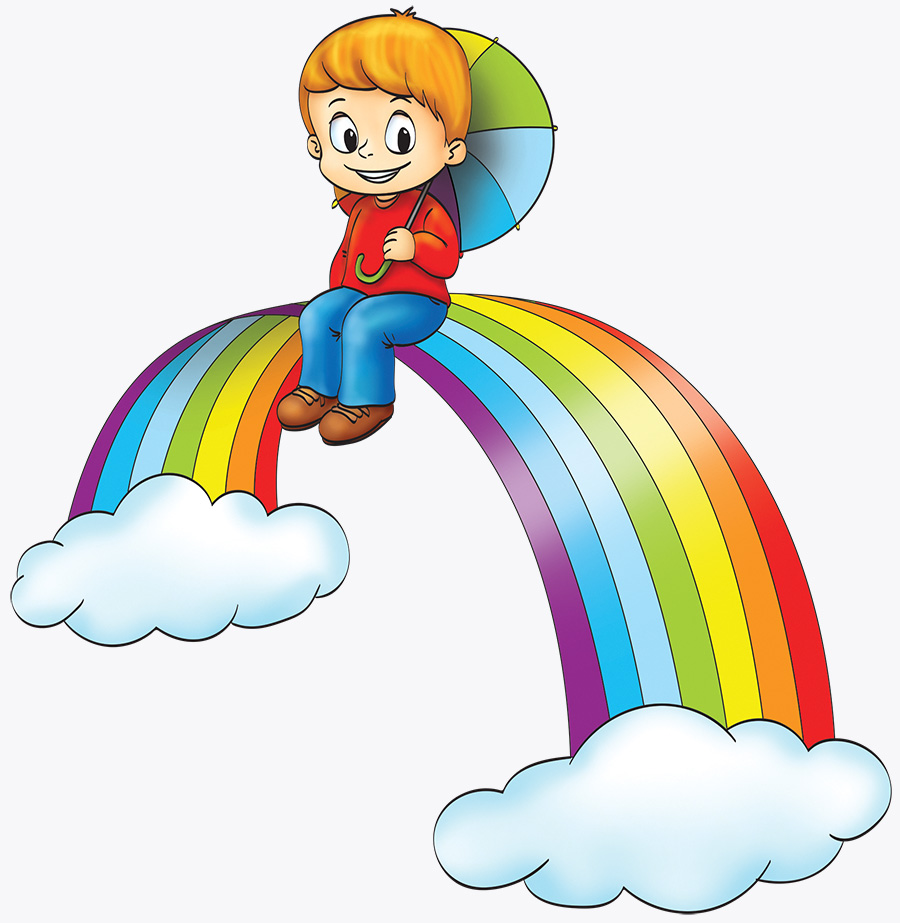 ŠKOLNÍ VZDĚLÁVACÍ PROGRAMZákladní škola a mateřská škola Oskava,
příspěvková organizaceŠKOLNÍ ROK 2018 - 2021Číslo jednací: 464/18Spisový znak: 1.1.3.1.A (10)Obsah:ZÁKLADNÍ ÚDAJECHARAKRETISTIKA ŠKOLYPODMÍNKY PŘEDŠKOLNÍHO VZDĚLÁVÁNÍVěcné podmínkyŽivotosprávaPsychosociální podmínkyOrganizační zajištění chodu MŠAdaptační program MŠŘízení MŠPersonální zajištěníSpoluúčast rodičůVzdělávání dětí se SVP3.9.1 Podmínky a průběh vzdělávání dětí se SVP3.9.2 Podmínky a průběh vzdělávání dětí nadaných3.9.3 Podmínky a průběh vzdělávání dětí od dvou do tří letORGANIZACE VZDĚLÁVÁNÍŠVP a TVPCHARAKTERISTIKA VZDĚLÁVACÍHO PROGRAMUVZDĚLÁVACÍ OBSAHPřehled společných akcíPrůběžné cíleIntegrované blokyVzdělávací nabídka integrovaných blokůKroužkyEVALUAČNÍ SYSTÉMINTERNÍ PŘÍLOHYPřílohyČ. 1 Roční plán EVVO, evaluace, EkoškolaČ. 2 Evaluace Školního vzdělávacího programuČ. 3 Výroční zpráva o činnosti MŠČ. 4 Kritéria pro hodnocení vlastní činnosti…Č. 5 Poučení o bezpečnosti – tiskopisČ. 6 Hodnocení akcí rodičů s dětmi (společné akce)Č. 7 Týdenní plán IVP dítěte se SVPČ. 8 Evaluace TVPFotoalbum1. ZÁKLADNÍ ÚDAJENázev organizace:	Základní škola a mateřská škola Oskava, příspěvková organizaceSídlo školy:		Oskava 66, 788 01 OskavaAdresa MŠ:		Oskava 110, 788 01 OskavaIČO:			70985197Telefon:		MŠ – 583233579, 734746881			ZŠ – 583233560E-mail:			ms.oskava110@seznam.czWeb:			https://www.ou-oskava.cz/materska-skola-1/Zřizovatel:		OÚ Oskava, Oskava 112, 788 01 OskavaŘeditelka p.o.:	Mgr. Jaromíra LónováVedoucí učitelka:	Bc. Lenka PunčochářováÚčinnost ŠVP:		1.9.2018Zpracoval:		Bc. Lenka Punčochářová a pedagogický kolektivMotto – filozofie školy:„Jen ten, kdo je spokojený a vyrovnaný, je schopen se aktivně zapojovat do příležitostí, které mu umožňují prožít, zažít, objevit, vyzkoušet si, rozhodnout se, naučit se.“Cíle vzdělávacího programu:Rozvíjet u dětí chuť a zájem o aktivní poznávání a objevování nového všemi smysly a poznávacími schopnostmi.Posilovat vzájemné prosociální vztahy mezi dětmi, pedagogy, rodiči, odborníky, veřejností a rozvíjet tak u dětí jejich dovednosti, schopnosti a návyky vedoucí k všestrannému rozvoji jejich osobnosti.Vést děti k ohleduplnému chování k sobě navzájem, k okolí a přírodě.2. CHARAKTERISTIKA ŠKOLYMateřská škola je umístěna v prostorné, světlé budově z roku 1981. Kolem ní se prostírá velká, vzrostlá zahrada. I když se škola nachází ve středu obce, a v její blízkosti jsou umístěny všechny významné instituce obce (např. ZŠ, knihovna, pošta,…), nemají děti daleko do přírody. Hned za zahradou se v kopcovitém terénu prostírají rozsáhlé lesy a louky. Nedaleko je vodní nádrž, potok, řeka. Z různých stran můžeme z kopců a kopečků pozorovat nejen naši vesnici, ale i vesnice sousední.Budova MŠ je jednopatrová. Dříve zde pracovala tři oddělení včetně kuchyně. Za čtyři roky po otevření MŠ, klesl počet dětí natolik, že bylo jedno oddělení zrušeno a v budově byly umístěny jesle. Po zrušení jeslí se ruší také kuchyně a prostory byly upraveny pro školní družinu. Strava se do MŠ nyní dováží z vedlejší budovy, kde se vaří pro MŠ, ZŠ a veřejnost. Školní družina provoz MŠ nenarušuje. Má samostatný vchod i zahradu. Od ledna roku 2003 je MŠ součástí ZŠ příspěvkové organizace. V současné době v MŠ pracují dvě třídy. Kapacita školy je 55 dětí. Jelikož MŠ navštěvují i dvouleté děti, s péčí o ně pomáhá paní učitelce chůva. Obě třídy mají velkou třídu, hernu, přípravnu stravy s malou kuchyňkou, šatnu, umývárnu. Zahrada je rozlehlá. V části jsou umístěny průlezky, zahradní domeček, pískoviště, zahradní nábytek, ovocný sad a květinové záhony. V zahradě se nacházejí prvky přírodní zahrady, které jsme vybudovali ve spolupráci s rodiči v programu EKOškola a v projektech Živá zahrada, Voda na zahradě (bylinková a zeleninová zahrádka, ptačí budky, domečky pro hmyz, trvalkový květinový záhon, kompost, jezírko). Děti mají zde dostatek příležitostí pro tělesný rozvoj, získání pracovních návyků, rozvíjení kladného vztahu k přírodě a pozorování. Nábytek ve třídách je již starší, z velké části renovovaný. Tělocvičné nářadí je přizpůsobeno potřebám a počtu dětí, je zdravotně nezávadné a bezpečné. Vybavení hračkami a didaktickými pomůckami je na vysoké úrovni. Jelikož se škola nachází na vesnici a v přírodě, využíváme ve výchovně vzdělávací práci s dětmi témata inspirovaná přírodou. Ve výzdobě interiéru MŠ je využíváno přírodních materiálů. Děti se samy svými výrobky na výzdobě podílejí. Škola má zpracován ŠVP Duhový svět a v návaznosti na něj je ve třídě vypracován TVP. ŠVP doplňují přílohy: roční plán EVVO a plán činností EKOškoly. Ve školním roce 2013 – 2014 jsme se zapojili mezi pilotní školky Olomouckého a Moravskoslezského kraje do testování metodiky celostátního programu EKOškola. Od tohoto roku jsme členy EKOškoly. V roce 2016 jsme získali Mezinárodní titul EKOškola. Na jaře 2018 jsme titul obhájili. Filozofie naší MŠ je zaměřena na vytváření pozitivního sociálního klimatu při výchovně vzdělávací práci s dětmi. Jsme otevřeni všemu novému, co může naši výchovně vzdělávací práci s dětmi obohatit a inspirovat. Nabízíme dětem různé sportovní a kulturní akce, výlety a exkurze, kurzy apod. Snaha všech zaměstnanců směřuje k tomu, aby děti byly v MŠ spokojené. Velkou pozornost věnujeme spolupráci s rodiči, ZŠ, sponzory a jinými institucemi. S dětmi se pravidelně zapojujeme do výtvarných soutěží. Činnost MŠ prezentujeme v místním Zpravodaji. Děti vystupují s kulturním programem na různých veřejných akcích. Klademe důraz na rozvoj individuálních potřeb dítěte a respektujeme jeho osobnost.3. PODMÍNKY PŘEDŠKOLNÍHO VZDĚLÁVÁNÍ3.1 Věcné podmínkyMŠ disponuje dostatečně velkými světlými prostory, které vyhovují kolektivním, skupinovým i individuálním hrám a činnostem. Nábytek je variabilní, renovovaný. Jsou vytvořeny hrací koutky. Výzdoba a koláže esteticky dotváří interiér, na výzdobě se podílejí také děti svými výtvory. Dle finančních možností je průběžně zařízení doplňováno o nové prvky.V dlouhodobém plánu bychom chtěli zřídit keramickou dílnu v uvolněných prostorách po kuchyni a zpevnit plochu za budovou MŠ pro vybudování dopravního hřiště, prostor bude vhodný také pro míčové hry. Ve spolupráci s rodiči, sponzory a za pomoci členů EKOškoly je školní zahrada obohacena o prvky přírodní zahrady – jezírko, krmítka pro ptáky, domečky pro živočichy, budky pro hnízdění, kompost, bylinková zahrádka, skalka, zeleninový záhon, pařeniště a dřevěné prvky – autíčka. V plánu je ještě vybudování hmatového, pocitového chodníku a dokončení a dovybavení přírodní učebny.MŠ disponuje kvalitními hračkami a didaktickými pomůckami. Vybavený je kabinet s pomůckami pro environmentální vzdělávání, knihovna dětských knih, i odborné literatury. Rodičům nabízíme možnost zapůjčení publikací z rodičovské knihovny. Tomuto současnému stavu vděčíme především sponzorům a dlouhodobé spolupráci s nimi. Pro zkvalitnění vzdělávací činnosti dětí bychom rádi pořídili interaktivní tabuli.Vnitřní a venkovní prostory splňují hygienické normy dle platných předpisů.3.2 ŽivotosprávaDětem je poskytována plnohodnotná a vyvážená strava dle příslušných norem a předpisů. V průběhu celého dne je zajištěn pitný režim. Děti jsou vedeny k pití vody (může být ochucena bylinkami ze školní zahrady), mají na výběr i čaj. Jsou vedeny ke stravovacím návykům a ke správnému stolování.Za příznivých klimatických podmínek je zajištěn dostatečně dlouhý pobyt dětí venku. Tento školní rok se třídou Včelek zavádíme Den v přírodě. Snahou je, jednou týdně zorganizovat dětem činnost venku nad rámec vycházky i za nepříznivého počasí. Podmínkou je vybavení dětí vhodným oblečením, obuví a pláštěnkou.Děti mají dostatek volného pohybu v interiéru MŠ i venku. Každý den je zařazeno před ranní svačinkou cvičení se zdravotními cviky.Je respektována individuální potřeba spánku jednotlivých dětí. Dětem s nižší potřebou spánku je nabídnut jiný klidový program.3.3 Psychosociální podmínkyDenní řád je dostatečně pružný, umožňuje reagovat na individuální možnosti dětí, na jejich aktuální či aktuálně změněné potřeby. Struktura dne a rituály vzbuzují u dětí jistotu (ukončení her, ranní kruh, zahájení dne, oslava narozenin,…).Společně jsme s dětmi vytvořili pravidla. Děti jsou vedeny k jejich pochopení a dodržování.Všechny děti mají v MŠ stejná práva, stejné možnosti a stejné povinnosti. Nikdo není znevýhodňován nebo naopak upřednostňován.Děti jsou vedeny k vzájemné toleranci, ohleduplnosti, zdvořilosti, vzájemné pomoci a spolupráci.Učitelé respektují potřeby dětí, kladou srozumitelné pokyny přiměřené věkovým zvláštnostem.Děti jsou vedeny ke spolurozhodování, plánování a nesení zodpovědnosti. Vzdělávací nabídka odpovídá potřebám dětí. Ve věkově smíšených třídách plánujeme činnosti a úkoly různé náročnosti.Všichni zaměstnanci školy vytvářejí takové prostředí, ve kterém se děti mohou cítit spokojeně, jistě a bezpečně. Komunikace s dítětem je vedena nenásilně, snažíme se vytvořit klima podporující důvěru.Převažuje pozitivní hodnocení, pochvala, podpora důvěry dítěte ve vlastní schopnosti.Do dění v MŠ zapojujeme i rodiče, děti vidí příklady spolupráce dospělých a vzájemné domluvy.Po domluvě s rodiči umožňuje MŠ nově příchozím dětem adaptační režim.3.4 Organizační zajištění chodu MŠDenní řád je pružný, reaguje na individuální potřeby dětí. Při zařazení exkurzí, výletů a divadel je denní řád přizpůsoben.Do denního programu jsou denně zařazovány řízené zdravotně preventivní pohybové aktivity.Denní řád obsahuje vyvážený poměr řízených a spontánních činností. Děti mají dostatek času na hru. Jsou vytvořeny podmínky pro individuální, skupinové i kolektivní činnosti.Denní řád:6:15 – 8:30	scházení dětí, hry dle volby a přání		individuální péče8:30 – 9:00	ranní kruh		ranní cvičení, zdravotní cviky, prvky jógy		hygiena, svačina9:00 – 9:30	řízené činnosti		smyslové, didaktické hry, prožitkové učení9:30 – 11:30	pobyt venku, při nepřízni počasí náhradní činnosti v MŠ11:30 – 12:30	oběd, hygiena12:30 – 14:00	odpočinek, individuální přístup k ne spícím dětem, klidné činnosti14:00 – 14:15	hygiena, svačina14:15 – 16:00	odpolední zájmová činnost dětí		rozcházení dětíUčitelé se plně věnují dětem, vytváří bezpečné a podnětné prostředí.Stanovené počty dětí ve třídě se řídí platnou legislativou.Učitelé vedou děti k dodržování domluvených pravidel. Snaží se dodržovat strukturu dne a rituály, které vzbuzují u dětí jistotu.Ke spojování dětí ze dvou tříd do jedné dochází v odůvodněných případech a krátkodobě.3.5 Adaptační program MŠZápis do MŠ – koná se v květnu. Rodiče mají možnost navštívit s dítětem třídu, kam bude docházet, seznámit se s učitelkami, hračkami.První fáze adaptačního programu nabízí možnosti návštěvy MŠ pro děti a rodiče před vstupem do předškolního zařízení:Čarodějnický rej, Den dětí – rodiče a děti se mohou účastnit zábavného programu na školní zahradě.Dopolední návštěvy na školní zahradě – rodiče si mohou domluvit s učitelkou.Divadla v MŠ – rodiče s dětmi mají možnost navštívit dopolední divadla v MŠ.Informační schůzka je zorganizována pro rodiče před nástupem dítěte do MŠ.Druhá fáze adaptačního programu následuje po zahájení školní docházky. Rodiče mohou uvést dítě do třídy. Děti si z domova mohou přinést hračku. Umožňuje dětem postupné prodlužování délky docházky do MŠ. Pokud dítě nezvládá loučení s maminkou, může ho vodit jiný člen rodiny.3.6 Řízení MŠMŠ je součástí ZŠ v Oskavě.Za úroveň pedagogické práce nese odpovědnost ředitelka příspěvkové organizace – školy.Ředitelka školy předala kompetence vedoucí učitelce.Vedoucí učitelka vede veškerou agendu o dětech. Zodpovídá za materiální vybavení MŠ a úzce spolupracuje s ředitelkou školy.Učitelky jsou zodpovědné za precizní pedagogickou práci, za vedení příslušné pedagogické dokumentace, za vybavení MŠ, vedení třídních schůzek, spolupracují s rodinou a základní školou.Je vytvořen funkční informační systém. Rodiče mohou sledovat informace na nástěnkách v šatnách, ve vestibulu a na webových stránkách školy.Pedagogický kolektiv pracuje jako tým, při plánování spolupracuje s rodiči – především v programu EKOškola.Školní vzdělávací program vypracovává vedoucí učitelka MŠ ve spolupráci s učitelkami.Je vytvořen systém porad i hospitací.Všichni zaměstnanci MŠ se vzájemně radí a informují o problémech, podávají náměty na zlepšení vybavení, spolupráci s rodiči i s místními organizacemi.3.7 Personální zajištěníV MŠ pracují tři učitelky. Dvě mají předepsanou odbornou kvalifikaci. Z nich jedna absolvovala bakalářské studium v oboru Speciální pedagogika předškolního věku na UP Olomouc. Paní učitelka bez požadovaného vzdělání, stejně jako chůva si budou kvalifikaci doplňovat.Pedagogové se sebevzdělávají, ke svému dalšímu vzdělávání přistupují aktivně.Služby učitelů jsou organizovány tak, aby byla vždy a při všech činnostech zajištěna optimální pedagogická péče o děti a bezpečnost.Překrývání přímé pedagogické činnosti učitelů je zajištěno částečně při řízených činnostech a při pobytu venku.Zaměstnanci jednají, chovají se a pracují profesionálně (v souladu se společenskými pravidly, pedagogickými a metodickými zásadami výchovy a vzdělávání předškolních dětí).3.8 Spoluúčast rodičůVzájemný vztah zaměstnanců MŠ a rodičů je partnerský. Při předávání dětí ráno nebo odpoledne společně konzultují učitelé s rodiči potřeby dětí, rodiny a MŠ. Učitelé informují rodiče o pokrocích dítěte.Rodiče se mohou účastnit dění v MŠ. Společně plánujeme projektové dny, oslavy a program EKOškoly.Snažíme se získávat rodiče pro spolupráci při zvelebování prostředí MŠ, využíváme jejich nápadů, návrhů na exkurze apod.Všichni zaměstnanci chrání soukromé informace rodiny. Chovají se diskrétně.3.9 Vzdělávaní dětí se SVPDítětem se SVP je dítě, které k naplnění svých vzdělávacích možností potřebuje poskytnutí podpůrných opatření. Podpůrná opatření realizuje MŠ. Základním východiskem pro přípravu vzdělávacích programů pro děti se SVP je RVP PV.Stanovené rámcové cíle i očekávané výstupy ŠVP jsou pro všechny děti společné. Při plánování a realizaci vzdělávání dětí s přiznanými podpůrnými opatřeními má pedagog na zřeteli, že se děti ve svých individuálních vzdělávacích potřebách a možnostech liší. Při vzdělávání dítěte se SVP pedagog zahrnuje do svých vzdělávacích strategií podpůrná opatření, jejichž cílem je plné zapojení a maximální využití vzdělávacího potenciálu dítěte s ohledem na jeho individuální možnosti a schopnosti.Důležitou podmínkou úspěšnosti předškolního vzdělávání dětí se SVP je nejen volba vhodných vzdělávacích metod a prostředků, ale i uplatňování vysoce profesionálních postojů učitelů, spolupráce s rodiči, školským poradenským zařízením a dalšími odborníky.3.9.1 Podmínky a průběh vzdělávání dětí se SVPPro úspěšné vzdělávání těchto dětí škola umožňuje:Uplatňování principu diferenciace a individualizace vzdělávacího procesu při organizaci činností a při stanovování obsahu, forem i metod výuky (respektování pracovního tempa dětí a poskytování dostatečného času k zvládnutí úkolů, respektování individuálních a specifických zvláštností dětí).Přizpůsobení věcného prostředí, životosprávy dětí, psychosociálního klimatu, organizace vzdělávání (zařazování relaxačních chvilek).Spolupráci se zákonnými zástupci dítěte, školskými poradenskými zařízeními a odbornými pracovníky školního poradenského pracoviště, v případě potřeby spolupráci s odborníky mimo oblast školství.Snížení počtu dětí ve třídě v souladu s právními předpisy.Personální a pedagogické zajištění (přítomnost asistenta pedagoga).Pravidla pro zpracování, hodnocení, aktualizaci PLPP a IVPZpracování PLPP a IVP je povinností učitelky, která má dítě ve třídě.Cílem je zajistit pro děti v MŠ takové podmínky pro jejich vzdělávání, které reflektují možnosti dětí, jejich potřeby ve vztahu k jejich aktuálnímu věku, rozvíjejí a podporují výchovu dětí, respektují míru nadání i dopady zdravotního stavu do jejich přípravy na školu.Na začátku školního roku, během měsíce září, nebo při nástupu nového dítěte do MŠ (po adaptaci dítěte – 2 měsíce) učitel vyhodnotí potřebu podpůrných opatření na základě pozorování chování, jednání a hry dítěte.Podpůrná opatření 1. stupněPo konzultaci s ředitelkou školy zpracovává učitelka, která má dítě ve třídě, PLPP. Jedná se o opatření MŠ, která mají podpořit dítě, pokud z pozorování dítěte při práci a při hře vyplývá, že má drobné problémy např. s motorickou obratností, špatnou koncentrací pozornosti, s úchopem pomůcek, s rozvojem vnímání, řeči, s verbální obratností, s dovedností reprodukovat a pamatovat si instrukce i zadání práce.PLPP popisuje formy, metody a organizaci vzdělávání, individuální přístup k dítěti.S PLPP musí být prokazatelně seznámeni rodiče a všichni učitelé.Hodnocení PLPP provádí učitelka průběžně a nejdéle po 3 měsících konzultuje vyhodnocení s ředitelkou školy.Podpůrná opatření 2. – 5. stupněPokud se ukáže, že podpora dítěte prostřednictvím PLPP nebyla dostačující, požádá učitelka po konzultaci s ředitelkou školy zákonného zástupce, aby navštívil ŠPZ (PPP nebo SPC), které může následně doporučit podpůrná opatření vyšších stupňů.Na základě doporučení ŠPZ a informovaného souhlasu rodičů zpracovává učitelka IVP, konzultuje IVP se zákonnými zástupci dítěte, ředitelkou školy a ŠPZ nejpozději do 1 měsíce.IVP průběžně hodnotí (vyhodnocení 1x za rok) a konzultuje jej se zákonnými zástupci, ředitelkou školy, v případě potřeby se ŠPZ.V případě podpůrného opatření v podobě asistenta pedagoga jej metodicky vede, úzce s ním spolupracuje při plánování činností a jejich vyhodnocení dbá na zpracování potřebné dokumentace (vedení portfolia dítěte, konkretizovaný plán individuální práce k daným tématům).Shledá-li učitelka po konzultaci s ředitelkou školy, že podpůrná opatření nejsou dostačující nebo nevedou k naplňování vzdělávacích možností a potřeb dítěte, doporučí zákonnému zástupci dítěte využití poradenské pomoci ŠPZ, tedy PPP nebo SPC. Obdobně postupuje i v případě, shledá-li, že poskytovaná podpůrná opatření již nejsou potřebná.K úpravám očekávaných výstupů stanovených v ŠVP se využívá podpůrné opatření IVP, které umožňuje u dětí s přiznanými podpůrnými opatřeními do třetího stupně podpory upravovat očekávané výstupy vzdělávání.Pokud zákonný zástupce dítěte přes opakovaná upozornění a vysvětlení důsledků nenavštívil ŠPZ za účelem nastavení podpůrných opatření ve vzdělávání dítěte a způsobil tak dítěti obtíže při vzdělávání (protože škola sama dostatečná podpůrná opatření vytvořit nemůže) může se škola obrátit na zástupce orgánu veřejné moci (OSPOD) a v souladu se zákonem o sociálně právní ochraně dětí požádat o součinnost.3.9.2 Podmínky a průběh vzdělávání dětí nadanýchNadaným dítětem se rozumí jedinec, který při adekvátní stimulaci vykazuje ve srovnání s vrstevníky vysokou úroveň v jedné či více oblastech rozumových schopností, intelektových činností nebo v pohybových, manuálních, uměleckých či sociálních dovednostech.MŠ využívá pro podporu nadání a mimořádného nadání podpůrných opatření podle individuálních vzdělávacích potřeb dětí v rozsahu prvního až čtvrtého stupně podpory.Pravidla a průběh tvorby, realizace a vyhodnocení PLPP a IVP mimořádně nadaného dítěteIVP mimořádně nadaného dítěte sestavuje třídní učitelka ve spolupráci s vedoucí učitelkou, popř. se školským poradenským zařízením. IVP mimořádně nadaného dítěte má písemnou podobu a při jeho sestavování spolupracuje třídní učitelka s rodiči dítěte. Při sestavování IVP vycházíme z obsahu IVP stanoveného platnými předpisy. Práce na sestavení IVP jsou zahájeny neprodleně po obdržení doporučení ŠPZ. IVP je sestaven nejpozději do 1 měsíce od obdržení doporučení ŠPZ. Součástí IVP je termín vyhodnocení naplňování IVP a může též obsahovat i termín průběžného hodnocení IVP, je-li to účelné. IVP může být zpracován i pro kratší období než je školní rok. IVP může být doplňován a upravován v průběhu školního roku. Vedoucí učitelka zajistí písemný informovaný souhlas zákonného zástupce dítěte, bez kterého nemůže být IVP prováděn.Zodpovědné osoby a jejich role v systému péče o děti nadané a mimořádně nadanéŠPP (SPC Schola VIVA), třídní učitelka, vedoucí učitelka, rodiče.Specifikace provádění podpůrných opatření a úprav vzdělávacího procesu nadaných a mimořádně nadaných dětíPředčasný nástup dítěte ke školní docházceObohacování vzdělávacího obsahuZadávání specifických úkolů, projektůPříprava a účast na soutěžích okresních, krajských i celostátních kolNabídka zájmových činností3.9.3 Podmínky a průběh vzdělávání dětí od dvou do tří letDvouleté dítě se učí nejvíce nápodobou, situačním učením, vlastním prožitkem, především hrou. Činnosti se musejí často a pravidelně opakovat, děti potřebují rituály. Podmínkou úspěšné pedagogické práce je citlivé přizpůsobování, organizace se střídáním nabídky činností, trénováním návyků a praktických dovedností, ponecháním co největšího prostoru pro volné hry a pohybové aktivity.Ve třídě pracuje s učitelkou chůva.MŠ má dostatek podnětných a bezpečných hraček a pomůcek vhodných pro dvouleté děti. Hračky jsou umístěny v otevřených dostupných skříňkách.Ve třídě jsou nastavena dětem srozumitelná pravidla.Prostředí je upraveno tak, aby poskytovalo dostatečný prostor pro volný pohyb a hru umožňovalo variabilitu v uspořádání prostoru a zabezpečovalo možnost naplnění potřeby průběžného odpočinku dětí.Výška židliček a nábytku je přizpůsobena malým dětem.MŠ je vybavena dostatečným zázemím pro zajištění hygieny dítěte.Šatna je vybavena úložným prostorem na náhradní oblečení a hygienické potřeby.Je zajištěn vyhovující režim dne, který respektuje potřeby dětí (zejména pravidelnost, dostatek času na realizaci činností, úprava času stravování, dostatečný odpočinek).MŠ vytváří podmínky pro adaptaci dítěte v souladu s jeho individuálními potřebami.Vzdělávací činnosti jsou realizovány v menších skupinkách, individuálně, podle potřeb dětí.Učitel uplatňuje k dítěti laskavě důsledný přístup, dítě pozitivně přijímá.V MŠ panují pozitivní vztahy, které vedou k oboustranné důvěře a spolupráci s rodinou.Školní zahrada je vybavena prvky vhodnými pro hru dvouletých dětí.4. ORGANIZACE VZDĚLÁVÁNÍVzdělávání dětí je organizováno ve dvou třídách.I. TŘÍDA – BeruškyS dětmi pracuje paní učitelka Martina Boráková a chůva Renata Straková. Věkové složení dětí je 2 – 4 roky. Od září třídu navštěvuje 9 dětí, do prosince se počet zvýší na 12. Začátek školního roku je zaměřen především na adaptaci dětí a vytvoření pravidel. Je nutná spolupráce a vzájemná komunikace učitelky a rodičů.Ve vzdělávání dětí mladších tří let převládají spontánní činnosti nad řízenými. Nejčastěji jsou uplatňovány individuální nebo skupinové formy činností. Při plánování vzdělávací nabídky vycházíme z principů: jednoduchost, časová nenáročnost, známe prostředí a nejbližší okolí, podnětné prostředí, dostatek prostoru a času na stravování, hygienu a volnou hru.Ve výchovně vzdělávací práci s dětmi jsou užívány metody – situační učení, nápodoba, prožitkové učení hrou a spontánní činnosti.II. TŘÍDA – VčelkyS dětmi pracují paní učitelky Bc. Lenka Punčochářová a Jana Kolcunová. Věkové složení dětí je 4 – 7 let. Třídu pravidelně navštěvuje 21 dětí. Předškolních dětí je 10. Jedno dítě má odklad školní docházky, je zpracován plán individuálního rozvoje dítěte, který vchází z doporučení SPC Šumperk. Vyhodnocování individuálních pokroků dětí je zaznamenáno nejméně 3x ročně (počáteční – září, průběžné – leden, závěrečné – červen), změny také průběžným záznamem v kartě individuálního vzdělávání.Ve výchovně vzdělávací práci s dětmi volí učitelky takové činnosti, metody a formy práce, které odpovídají věkovému a intelektovému složení dětí. V prožitkovém, kooperativním, tematickém a situačním učením je důležitá motivace a vyhodnocení činností. Práce učitele je zaměřena na důslednost, děti jsou vedeny k dokončení činností.Dítě a učitel společně plánují některé činnosti (např. tematické dny). Jsou zakomponovány dětské návrhy, nápady, učitel vede děti k zodpovědnosti KDO, CO, KDY udělá, přinese apod. Ukazuje dle potřeby dětem možnosti, jak stanoveného cíle (nápadu) dosáhnout. Výsledkem je aktivita dětí, radost z činností, těšení se. Uplatňujeme principy práce programu EKOškola.Důležitá je spolupráce s rodiči a vzájemná komunikace.Do třídy Berušek jsou zařazeny děti dvouleté. Dvě děti dosáhnou na jaře čtyř let. Třída Včelek je heterogenní. Dle možností bereme při zařazování dětí do tříd ohled na sourozenecké vazby.Kriteria pro přijímání dětí do MŠ a zařazování do tří jdou zveřejněna na webových stránkách MŠ. Zodpovídá za ně vedoucí učitelka MŠ.Zápis do MŠ probíhá v květnu. Informace jsou zveřejněny v MŠ, na webu MŠ, prostřednictvím informačních plakátů a hlášením místního rozhlasu.Sportovní aktivity: 10 lekcí plaveckého výcviku Plavecká škola Delta Mohelnice – bazén Uničov, Lyžování se Sluníčkem – Přemyslov.Kroužky v MŠ: Kroužek Veselé pískání, Angličtina5. CHARAKTERISTIKA VZDĚLÁVACÍHO PROGRAMUPři tvorbě ŠVP jsme vycházeli ze závěrečného hodnocení ŠVP (viz příloha č. 1) a závěrečné roční Zprávě o činnosti (viz příloha č. 2). Důležitým aspektem pro naši výchovně vzdělávací práci s dětmi je prostředí, ve kterém děti žijí a vyrůstají. Pro děti v Oskavě je přirozeným prostředím život na vesnici obklopené krásnou přírodou. Děti se aktivně seznamují s faunou i flórou v lese, na poli, na louce, u rybníka, v řece, na zahradě, na dvorku ve všech ročních obdobích. Vzdělávací program Duhový svět charakterizuje celý rok se všemi barvami, jevy, které nás obklopují. Tak jako je barevná duha měl by být zajímavý, nápaditý a „barevný“ náš ŠVP. Výsledkem veškerého dění v MŠ jsou spokojené, spolupracující děti, učitelé a rodiče.ŠVP obsahuje integrované bloky Vesele do školky, Barevný podzim, Zima kouzelnice, Jaro plné překvapení, Letní čarování. Každý integrovaný blok je ukončen evaluací. Tematické celky volíme dle aktuálních podmínek, zaměřujeme se na estetické vnímání přírody, na pozorování a prožívaní jevů v ní. Třídní vzdělávací program je založen ve třídě. TVP má vypracovaný každá třída. Během roku ŠVP i TVP průběžně doplňujeme o nové akce a nápady, která se naskytnou.Vzdělávací nabídka obsahuje činnosti rozvíjející všech pět oblastí RVP PV. Podporujeme tělesnou zdatnost – plavecký kurz, lyžařský kurz, vycházky do přírody, prožitkové učení venku. Poznáváme s dětmi nejen vesnici, ale i její okolí – výlet do Uničova, hvězdárna Prostějov, dopravní hřiště Mohelnice, integrovaný den Libina. Vedeme děti ke kultuře a estetickému vnímání – divadelní společnosti v MŠ, návštěva Severomoravského divadla Šumperk, kulturní pořady Kino Uničov, návštěvy v knihovně, koncerty v MŠ. Naopak děti vystupují na veřejnosti, pořádáme vystoupení pro rodiče. Účastníme se pravidelně výtvarných soutěží. Znalosti dětí rozvíjíme při spolupráci s lesním pedagogem, přednáškami pro děti, exkurzemi do jídelny a různých zařízení, tematickými vycházkami – na statek, ke koním, na louku, k rybníku atd. Zručnost a pracovní návyky jsou u dětí rozvíjeny při tvořivých odpoledních dílnách, při návštěvách keramické dílny v Šumperku. ŠVP nabízí společné akce pro rodiče, děti a jejich sourozence – Zavírání zahrady, Čarodějnické odpoledne, Den dětí. Při zvelebování školní zahrady spolupracujeme s rodiči. Organizujeme preventivní návštěvy u dětského stomatologa. Spolupracujeme se SPC Schola Viva, ZŠ, ŠD, MŠ Libina. V environmentální oblasti probíhá spolupráce se Sdružením Tereza, střediskem Sluňákov v Horce nad Moravou. Jsme zapojeni do sítě Mrkvička.Zaměření školy:MŠ pracuje dle principů programu EKOškola. Ve školce pracuje EKOtým, jeho členy jsou zaměstnanci MŠ, rodiče i děti. Společně plánujeme, organizujeme různé akce. Snažíme se o ekologizaci provozu. Letošní školní rok se zaměříme na téma: jídlo a odpady. MŠ má vypracovaný Plán environmentálního vzdělávání, výchovy a osvěty a EKOškoly (dále jen EVVO), který je součástí ŠVP Duhový svět, obsahuje také podněty z analýzy EKOškoly. V červnu 2018 jsme obhájili mezinárodní titul EKOškola. Při vzdělávání vedeme děti ke spolurozhodování, společnému plánování a vyhodnocování, což je smyslem EKOškoly. Práci MŠ se snažíme prezentovat na veřejnosti a v místním tisku.Dlouhodobé cíle:Rozvíjet u dětí chuť a zájem o aktivní poznávání a objevování nového všemi smysly a poznávacími schopnostmi.Posilovat vzájemné prosociální vztahy mezi dětmi, pedagogy, rodiči, odborníky, veřejností a rozvíjet tak u dětí jejich dovednosti, schopnosti a návyky vedoucí k všestrannému rozvoji jejich osobnosti.Vést děti k ohleduplnému chování k sobě navzájem, k okolí a přírodě.Formy a metody vzdělávání:Jedná se o uspořádání vzdělávacího procesu, o způsob organizace činností učitele a dětí. Hlavní formou činnosti dítěte v předškolním období je hra. Mezi další formy patří skupinové činnosti rozvíjející sociální dovednosti, které se uplatňují jak ve společné práci, tak i při vzájemné komunikaci. Ve skupinové formě najdou uplatnění děti různého věku, schopností i inteligencí (7 typů inteligencí podle Gardnera). Individuální forma má jasně stanovený cíl, záměr v rozvoji dítěte, vychází z dobré znalosti dítěte, z respektování jeho věkových a individuálních zvláštností. Při společných činnostech se užívá také forma hromadná (frontální).Ve výchovně vzdělávací práci preferujeme prožitkové učení. Zařazujeme řízené, didakticky cílené i spontánní činnosti a hru. Často plánujeme tematické dny, využíváme situační učení, prožitkové učení, kooperativní učení, praktické ukázky. Používáme metody napodobování, experimentování, dramatizace, pokusy, smyslové poznávání, pozorování. Zaměřujeme se na vnímání přírody a její ochranu.V předškolním vzdělávání jsou uplatňovány aktivity spontánní i řízené, jsou vzájemně provázené a musí být vyvážené.5.1 ŠVP a třídní vzdělávací program (TVP):ŠVP Duhový svět obsahuje pět integrovaných bloků:Vesele do školkyBarevný podzimZima kouzelniceJaro plné překvapeníLetní čarováníIntegrované bloky jsou zakončeny evaluací integrovaného bloku. Hodnotíme jaké poznatky, dovednosti, hodnoty a postoje byly u dětí rozvíjeny. Jakých klíčových kompetencí bylo u dětí dosaženo. Integrované bloky obsahují tematické celky. Jejich obsah volí učitelky ve třídě samy dle věkových a individuálních potřeb dětí. Délka tematického celku je týden nebo čtrnáct dní (dle potřeby). Obsahuje vzdělávací cíle pro učitelku, výstupy pro děti a vzdělávací nabídku ze všech pěti oblastí předškolního vzdělávání.Dítě a jeho těloDítě a jeho psychika – jazyk a řeč    -  poznávací schopnosti a funkce, myšlenkové operace, fantazie  a představivost    - sebepojetí, city, vůleDítě a ten druhýDítě a společnostDítě a světTematický celek je zakončen evaluací a přehledem prostředků naplnění tematických celků (hry, písně, grafomotorika,…). Tematické celky plánují učitelky do myšlenkové mapy. Při plánování vzdělávací nabídky mohou učitelky čerpat z didaktických materiálů, metodik a odborné literatury ve školní pedagogické knihovně, z odborných seminářů, časopisů a internetu.Obsah Třídního vzdělávacího programu:Seznam dětí a pedagogických pracovnicCharakteristika třídyPravidla kamarádství ve tříděIndividuální plány – děti s odlož. škol. docházkouŠVP a TVPEvaluace TVPPřehled společných školních akcíPrůběžné cíleIntegrované bloky – dílčí vzděl. cíle, klíčové kompetence, očekávané výstupyVzdělávací nabídkaEvaluace – tematických bloků, integrovaných bloků, dětí (karta znalostí, karta individuálního rozvoje dítěte, portfolio kresby)6. VZDĚLÁVACÍ OBSAH6.1 Přehled plánovaných akcíZÁŘÍZahájení školního roku – maňásková pohádka O koblížkoviDivadlo Sluníčko v MŠDrakiádaŘÍJEN12.10. Výlov rybníka v Šumvaldě – jen za příznivého počasí16.10. Mezinárodní den zdravé výživy20.10. Den stromů24.10. Keramika Šumperk31.10. Vánoční fotografováníPodzimní tvoření s rodiči, zamykání zahradyLISTOPAD6.11. Den EKOškol9.11. Zvířátka v lese – EKO program Mladoňov13.11. Mezinárodní den nevidomých20.11. Koncert v MŠ30.11. Zlatý klíč – Nové Vánoce – pohádka v MŠPROSINECRozsvícení vánočního stromu6.12. Mikulášská nadílka10.12. Bylinky – paní Pacovská, EKO program v MŠVánoční setkání u stromečkuLEDENSeveromoravské divadlo ŠumperkVýroba ptačích krmítekÚNORZávody na saních nebo soutěž ve stavění sněhuláků – dle počasíPlavání – datum bude upřesněnMasáže v MŠBŘEZENExkurze do knihovny7.3. Keramika Šumperk15.3. Masáže v MŠ22.3. Hvězdy – EKO program MladoňovVycházka do přírody s rozdělováním ohně a opékánímVítání jara a otvírání zahradyVelikonoční tvoření – práce rodičů s dětmiDUBEN4.3. Keramika Šumperk12.4. Masáže v MŠJízda zručnosti na kolech, na koloběžkáchRej čarodějnicUkliďme ČeskoKVĚTENOslava svátku maminekSpolečný výletHvězdárna ProstějovČERVENDen dětí5.6. Za humny je les – EKO program paní PacovskáRozloučení s dětmi, které odcházejí do 1. třídyVýlet na dopravní hřiště do Mohelnice6.2 Průběžné cíleCíle, které jsou naplňovány v průběhu každodenních činností.Během celého dne při všech činnostech sledujeme sebeobslužné činnosti dětí – oblékání, zapínání knoflíků, zavazování tkaniček, úpravu oděvu, vyhrnování rukávů, učíme je oblékat se postupně a systematicky, ukládat oblečení na určené místo. Důležité je vypěstovat u dětí hygienické návyky při obsluze WC, mytí, čištění zoubků,… . U stolování se děti seznamují se základními pravidly slušného stolování, učí se správně používat příbor. V kolektivu se děti učí komunikaci s vrstevníky, spolupráci, respektu a toleranci. Při návštěvě společenských akcí, výletů, exkurzí, kulturních představení apod. rozvíjíme u dětí základy společenského chování. Upozorňujeme děti na nebezpečí komunikace s neznámými lidmi. Snažíme se také, ab si dítě uvědomilo sebe sama, svoji osobnost. Vypracovali jsme s dětmi pravidla, která se snažíme dodržovat. Vedeme děti k ohleduplnému kamarádskému chování. Snažíme se uplatňovat EKOkodex v praxi – např. vodu pouštím, když je třeba, jinak je to velká škoda. Vedeme děti k naplňování a uvědomování si EKOkodexu EKOškoly.PRŮBĚŽNÉ CÍLE:Rozvíjení sebeobslužných a hygienických návykůVytváření stravovacích návyků a zásad správného stolováníRozvíjení ohleduplného chování k sobě navzájem, k věcem, hračkám, okolí a příroděZískání zdravého sebevědomí, sebedůvěry a relativní citové samostatnostiPosilování prosociálního chování k ostatním (vrstevníci, rodiče, učitelé)Ochrana osobního soukromí a bezpečí ve vztazích s druhými dětmi a dospělýmiRozvoj základních kulturně společenských postojů, návyků a dovedností dítěteVytvořené povědomí o mezilidských a morálních hodnotách (poděkovat, poprosit, pozdravit, atd.)Rozvoj schopnosti žít ve společenství ostatních lidí, přizpůsobit se, spolupracovat, spolupodílet se, vnímat a přijímat základní hodnoty v tomto společenství uznávanéOsvojení si dovedností důležitých k podpoře zdraví, bezpečíVytváření zdravých životních návyků a postojůOČEKÁVANÉ KOMPETENCE V OBLASTI PRŮBĚŽNÝCH CÍLŮ:Dítě:Zvládá sebeobsluhu – oblékání, svlékání, obouvání, úpravu oblečeníZvládá základní hygienické návyky – osobní hygienaMá vypěstovány stravovací návyky a zvládá stolování, používá příborZvládá pracovní návyky – úklid hraček a pomůcek po hře, úklid oblečeníUmí šetrně zacházet s hračkami a věcmi kolem sebeChová se ohleduplně k druhým, tak aby neohrožovalo zdraví, bezpečnost a pohoduVede rozhovor, respektuje řečníka, umí pozdravit, poděkovat, atd.Záměrně se soustředí na činnost a udrží pozornost, dokončí činnostUmí spolupracovat, pomáhá kamarádůmZvládá společenské návyky ve styku s dospělými a s dětmi (pozdravit, rozloučit se, poprosit, poděkovat, požádat o pomoc, vyslechnout sdělení, uposlechnout pokyn)Orientuje se bezpečně v okolním prostředí, neohrožuje zdraví své i zdraví kamarádůUmí vyjádřit souhlas i nesouhlas v situacích, které to vyžadujíUmí řešit konflikty a předcházet jim domluvouMá vytvořenou představu o tom, co je dobře a co špatněUmí dodržovat dohodnutá pravidla, podílí se na jejich tvorbě6.3 Integrované blokyIntegrovaný blok: VESELE DO ŠKOLKYJe to tematický blok pro adaptační období, ve kterém se budeme vzájemně poznávat (dítě a jeho kamarádi, dítě a učitel, personál, dítě a jeho pocity). Budeme se učit znát své jméno a příjmení i kamarádů a zaměstnanců MŠ.Seznámíme se s novým prostředím MŠ, s hračkami. Naučíme se, že každá věc má své místo. Společně vytvoříme pravidla vzájemného soužití a budeme se učit je respektovat a chovat a hrát si tak, abychom sobě nebo kamarádům neublížili. Bezpečnost je důležitá také při pobytu na zahradě, při hrách na průlezkách, na pískovišti, při chůzi po silnici, při hře s přírodninami v přírodě.Poznáme také prostředí kolem MŠ. Seznámíme se s vesnicí, ve které bydlíme.Budeme se snažit prohlubovat důvěru dětí v nás dospělé, zajišťovat jejich zájmy a pocity.Dílčí vzdělávací cíle:Osvojení si dovedností důležitých k podpoře zdraví, bezpečí, osobní pohody i pohody prostředí a vytváření zdravých životních návyků a postojů.Rozvoj komunikativních dovedností (verbálních i neverbálních) a kultivovaného projevu.Posilování přirozených poznávacích citů (zvídavost, zájmu, radosti z objevování)Rozvoj pozitivních citů dítěte ve vztahu k sobě – uvědomění si vlastní identity, získání sebevědomí, sebedůvěry a citové samostatnosti.Rozvoj schopností a dovedností důležitých pro navozování a rozvíjení vztahů dítěte k druhým lidem, dětem a okolíRozvoj schopnosti žít ve společenství ostatních lidí, přizpůsobit se, spolupracovat, přináležet k tomuto společenství (třídě, k rodině, k ostatním dětem), vnímat a přijímat základní hodnoty v tomto společenství uznávané – zdvořilost, ohleduplnost, tolerance, spravedlnost, pravda, upřímnost, otevřenost.Vytváření vztahu k místu a k prostředí, ve kterém dítě žije.Klíčové kompetence dětí dokončujících předškolní vzdělávání:Kompetence k učení:Soustředěně pozoruje, používá jednoduché pojmy, znakyRaduje se z toho, co samo dokázalo, zvládloKompetence k řešení problémů:Nebojí se chybovat, nachází pozitivní ocenění nejen za úspěch, ale i za snahuKompetence komunikativní:V běžných situacích komunikuje bez zábran a ostychu s dětmi i s dospělýmiKompetence sociální a personální:Samostatně se rozhoduje o svých činnostech, umí si vytvořit svůj názorKompetence činností a občanské:Dbá o své zdraví a zdraví a bezpečnost druhých, chová se ohleduplněOčekávané výstupy:Zapojovat se do pohybových činnostíZvládat přirozené cviky – lezení, poskoky, běh, chůzi (v rytmu a hrou na tělo)Umět uklidit hračku, pomůcku po hřeUplatňovat základní hygienické návykyZapojovat se do komunikace s kamarády i s dospělýmiZapojovat se do činnostíZapojovat se do činností s kamarády, znát jejich jménaUmět pozdravit, rozloučit se, poděkovat atd.Dodržovat zásady stolování, při hygieně, oblékáníBezpečně se chovat na školní zahradě i v lese2. Integrovaný blok: BAREVNÝ PODZIMJe to pestrý blok. Dochází ke změně počasí, s tím souvisí oblékání. Budeme si vyprávět o zdraví a zdravé výživě. Seznámíme se s ovocem a zeleninou při pozorování, poznávání všemi smysli i ochutnáváním. Aktivně se zapojíme do sklizně na školní zahradě a připravíme zahradu k zimnímu odpočinku. Mnoho poznatků získáme při pobytu venku, možná uvidíme traktor při orbě pole nebo při sklízení plodin. Les a louky se také mění. Z dálky budeme pozorovat zbarvování listů a měnící se tvář krajiny. Barevné listy nás budou inspirovat k tvořivým hrám. Při pobytu venku budeme sbírat lesní plody a přírodniny. Můžeme z nich tvořit strašidýlka, zvířátka apod. Nezapomeneme také na lesní zvěř a zůstatek schováme na zimu ke krmelci. Připomeneme si, že zvířátka na poli a v lese mají na podzim mnoho práce s přípravou zásob na zimu, než se uloží k zimnímu spánku. Někteří ptáci už v září odletí do teplých krajin, kde zimu přečkají. Příroda se chystá k odpočinku.Dílčí vzdělávací cíle:Rozvoj a užívání všech smyslůOsvojení si poznatků o zdraví a zdravých životních návykůRozvoj řečových schopností – výslovnostiRozvoj tvořivého myšlení a tvořivého sebevyjádřeníRozvoj schopností a dovedností vyjádřit pocity, dojmy a prožitkyPosilování prosociálního chování ve vtahu k druhému (mezi dětmi, v MŠ, v rodině)Vytvoření základů estetického vztahu k světu, k životuOsvojování jednoduchých poznatků o světě, o přírodním prostředí, o jejich rozmanitosti, vývoji a neustálých proměnáchKlíčové kompetence dětí dokončujících předškolní vzdělávání:Kompetence k učení:Má poznatky o světě lidí, o proměnách v přírodě a v prostředí, ve kterém žijeAktivně si všímá, co se kolem něho dějeKompetence k řešení problémů:Řeší problémy, na které stačí, nebo požádá o pomoc dospěléhoUpřesňuje si početní představy, vnímá matematické souvislosti a pojmyKompetence komunikativní:Vede dialog, slovně reaguje, rozumí slyšenémuHovoří ve vhodně formulovaných větáchKompetence sociální a personální:Spolupodílí se na společných rozhodnutíchDodržuje dohodnutá pravidlaKompetence činností a občanské:Chápe, že může o tom, co dělá, rozhodovat svobodně, ale za svá rozhodnutí odpovídáSpoluvytváří pravidla společného soužití mezi vrstevníkyOčekávané výstupy:Správné držení těla při cvičeníZvládat přirozené cviky v překážkové drázeZvládat cviky v nezvyklých polohách – kotouly, převaly, výstup na vyšší rovinu aj.Dodržovat pravidla při pohybových hráchReprodukovat píseň, báseňVyjádřit přání, nápadOrientovat se v prostoru, pojmenovat geometr, tvary, tříditZnát a dodržovat „školková“ pravidlaChovat se ohleduplně ke kamarádům, umět pomociUmět vyjádřit pocity výtvarně, hudbou, pohybemPozorovat a popsat změny v přírodě3. Integrovaný blok: ZIMA KOUZELNICEZima je opravdu kouzelná. Jestlipak děti ví, kde se tady vzal sníh? Co nakreslil mrazík na okno? Jak je možné, že zamrzla voda v louži nebo rybníku? Abychom vše poznali, budeme dělat pokusy. Doma a ve školce je nám teplo, ale venku vládne zima, mráz a meluzína. Ví děti, co si oblékneme a umí si zavázat čepice a zapnout všechny knoflíky? Venku budeme sáňkovat, klouzat se, stavět sněhuláky, koulovat se a dovádět se sněhem. Povídat si můžeme o zimních sportech. V lese najdeme ve sněhu mnoho stop, které budeme pozorovat a porovnávat s encyklopedií. Některá zvířátka spí zimním spánkem a o zimě ani nevědí. Určitě ale zahlédneme lesní zvěř, kterou hlad přiláká blíže k lidským obydlím. Nejen myslivci, ale i my s dětmi budeme zvířátkům pomáhat. Doneseme jim ke krmelci kaštany, žaludy a jablíčka, která jsme pro ně na podzim schovali. Na školní zahradě se budeme starat o ptáčky. Za oknem můžeme pozorovat, kdo přiletěl ke krmítku. Do tohoto období patří také vánoční čas se všemi zvyky, jako je rychlení větviček, pečení cukroví, zdobení stromečku, zpěv koled, krájení jablíček. Přiblížíme dětem i jiné lidové zvyky, navodíme klidnou sváteční pohodu a atmosféru tolerance, přátelství a vzájemné úcty. Budeme si společně hodně povídat, uvědomovat si své pocity, učit se radost nejen přijímat, ale i rozdávat, vážíme si jeden druhého. Povídat si budeme o povoláních a jejich významu. Znají děti, kde pracují jejich rodiče? Seznámíme se se školním prostředím a připravíme se k zápisu do první třídy.Dílčí vzdělávací cíle:Rozvoj fyzické zdatnosti a pohybových dovedností v hrubé i jemné motoriceOsvojení si poznatků o zdraví, o pohybových činnostechOsvojení si některých dovedností, které předcházejí čtení, psaní, rozvíjí zájem o psanou podobu jazykaVytváření pozitivního vztahu k intelektuálním činnostem a k učení, podpora a rozvoj zájmu o učeníRozvoj schopností a dovedností vyjádřit pocity, dojmy a prožitkyRozvoj interaktivních a komunikativních dovednostíVytvoření povědomí o mezilidských a morálních hodnotáchRozvoj kulturně estetických dovedností (slovesných, výtvarných, hudebních, dramat.)Vytvoření povědomí o mezilidských a morálních hodnotáchOsvojování jednoduchých poznatků o světě, o přírodním prostředí, o jejich rozmanitosti, vývoji a neustálých proměnáchOsvojení poznatků a dovedností chránících před nebezpečnými vlivy prostředíOsvojení si dovedností potřebných k vykonávání jednoduchých činností v péči o okolíKlíčové kompetence dětí dokončujících předškolní vzdělávání:Kompetence k učení:Klade otázky a hledá na ně odpověď, chce porozumět věcem, jevům a dějům kolem sebeUčí se nejen spontánně, ale i vědomě, vyvine úsilí, soustředí se na činnosti, záměrně si zapamatujeKompetence k řešení problémů:Při řešení myšlenkových i praktických problémů užívá logických postupůVšímá si problémů v okolí, které ho motivují k jejich řešeníKompetence komunikativní:Samostatně vyjadřuje své myšlenky, otázky i odpovědiDokáže sdělovat své prožitky, pocity a nálady různými prostředky – řečovými, výtvarnými, hudebními, dramatickýmiKompetence sociální a personální:Projevuje citlivost a ohleduplnost k druhým, pomáhá slabším, rozpozná nevhodné chování, vnímá nespravedlnost, ubližováníChápe, že konflikt je lépe řešit dohodou než ubližovánímKompetence činností a občanské:Své činnosti a hru se učí plánovat a organizovatMá smysl pro povinnost ve hře, v práci, k povinnostem přistupuje odpovědně, váží si práce a úsilí druhýchOčekávané výstupy:Umět reagovat na signály – zrakové, sluchovéZvládat taneční prvky, rytmický pohybDbát o své zdraví při zimních hráchZvládat pohyb v přírodě (sníh, led, aj.)Projevovat zájem o písmena – umět se podepsat, opisovat, skládatUmět se soustředit přiměřeně dlouhou dobu vzhledem k věku a intelektuVyjadřovat pocity, zájmy, prožitkyReprodukovat text, vyjádřit obsah vyslechnutéhoSmířit se s prohrou, užívat kouzelná slovíčkaUplatňovat svoji fantaziiChovat se bezpečně a znát nebezpečí v zimním obdobíPravidelně se starat o ptáky a zvěř, pečovat o okolí4. Integrovaný blok: JARO PLNÉ PŘEKVAPENÍPříroda se pomalu probouzí ze zimního spánku. Tam kde byl sníh, se zelená tráva a první jarní květiny vystrkují lístky. Začíná práce na zahrádce. Budeme s dětmi pozorovat klíčení semen a pěstovat sazeničky květin. Budeme pozorovat pučící větvičky a kvetoucí stromy. Ptáci se vrací z teplých krajin a stavějí si hnízda. Zvířátka se probouzejí ze zimního spánku. Budeme si povídat o domácích a hospodářských zvířatech, poznávat je a jejich mláďata, seznámíme se s jejich užitkem a významem. Mláďata mají také zvířata ve volné přírodě. U rybníka budeme pozorovat vývoj žabek. Slunce hřeje víc a víc, vše se zelená a kvete. K jaru patří také Velikonoce a lidové zvyky. Společně oslavíme svátek maminek. Na podzim jsme zahradu zavírali, na jaře ji společně otevřeme. Můžeme si hrát na pískovišti a seznamovat se s vlastnostmi písku. Budeme si hrát se švihadly, míči, obručemi. Stále více činností můžeme s dětmi provádět venku. K udržení zdraví je důležitý pohyb, cvičení a pobyt venku. Budeme si s dětmi povídat o tom, co je zdravé a co ne, o tom co vše může dělat zdravý člověk a co nemocný, co nejraději dělají, s čím si hrají děti, co dělají rodiče doma, v zaměstnání. Při exkurzi do knihovny, kuchyně atd. děti poznají zaměstnání a povolání dospělých. Na školní zahradě při jízdě zručnosti prověříme děti hravou formou, jak umějí ovládat kolo a koloběžku. Zdraví je to nejdůležitější co máme.Dílčí vzdělávací cíle:Osvojení si přiměřených praktických dovednostíUvědomění si vlastního tělaRozvoj a užívání všech smyslůOsvojení si poznatků o těle a jeho zdravíRozvoj schopnosti porozumění poslechu, vnímáníRozvoj a kultivace pamětiRozvoj schopností a dovedností vyjádřit pocity, dojmy a prožitkyVytváření prosociálních postojů k druhému (rozvoj sociální citlivosti, tolerance, respektu, přizpůsobivosti)Rozvoj kulturně estetických dovedností (slovesných, výtvarných, hudebních, dramatických)Rozvoj schopnosti vážit si života ve všech jeho formáchRozvoj schopnosti přizpůsobovat se přirozenému vývoji a běžným změnámOsvojení dovedností potřebných vykonávání jednoduchých činností v péči o okolí a k spoluvytváření zdravého a bezpečného prostředíKlíčové kompetence dětí dokončujících předškolní vzdělávání:Kompetence k učení:Zkoumá, objevuje, všímá si souvislostí, experimentujeZískanou zkušenost uplatňuje v praktických situacích, v dalším učeníMá elementární poznatky o kultuře, přírodě, světě lidíKompetence k řešení problémů:Řeší problémy na základě bezprostřední zkušenosti, vymýšlí nová řešení problémů a situací, využívá fantazii, představivostChápe, že vyhýbat se řešení problémů nevede k cíliKompetence komunikativní:Průběžně rozšiřuje slovní zásobu a aktivně ji používá při komunikaci s okolímDovede využít knihy, encyklopedie, aj. k získávání informacíKompetence sociální a personální:Ve skupině se dokáže prosadit i podřídit, při společné činnosti se domlouvá a spolupracujeUplatňuje základní společenské návyky, respektuje druhé, přijímá kompromisyKompetence činností a občanské:Odhaduje rizika svých nápadůZajímá se o druhé, co se kolem dějeUvědomuje si práva druhých a respektuje jeOčekávané výstupy:Rozpoznat a uplatňovat smysly při činnostechUvědomovat si své tělo, jeho možnostiZvládat správné držení tužky a správný posedZvládat hry s míčem, koordinovaný pohyb a postřehPojmenovat to, čím je obklopenoZapamatovat si úkol, reprodukovat báseň, píseňVyřešit nedorozumění domluvouChovat se citlivě ke kamarádům, zvířatům, k příroděChovat se zdvořile, ohleduplněZapojovat se do dramatických činností (reprodukovat, hrát)Vysvětlit vývojové změny v příroděUmět dělat radost druhému, plánovat činnost5. Integrovaný blok: LETNÍ ČAROVÁNÍKrajinu budeme poznávat při výletech. Seznámíme se s městem a můžeme porovnávat rozdíly mezi vesnicí. Poznáme pojmy – řeka, moře, zeměkoule, planeta, vesmír. Ukážeme dětem, že na zeměkouli žijí i jiní lidé než my. Vysvětlíme dětem koloběh vody v přírodě. Přírodu budeme pozorovat, řekneme si, jak se v ní správně chovat a jak ji chránit. Věci kolem sebe budeme zkoumat pomocí pokusů. V ZOO se seznámíme s exotickými zvířaty. Naučíme se orientovat v encyklopediích. Veškeré činnosti se budeme snažit s dětmi provádět venku a v přírodě, kde můžeme pozorovat změny. Na zahradě vyroste první zelenina, dozrávají jahody a třešně. Děti mohou pomáhat se zahradnickými pracemi – sázení květin, okopávání, shrabování trávy. Seznámíme se s životem na louce. Budeme pozorovat a poznávat květiny, seznámíme děti s hmyzem. Možná se nám podaří zajistit exkurzi k hasičům nebo pozvat do MŠ policisty na přednášku. Na školní zahradě při jízdě zručnosti prověříme děti hravou formou, jak umějí ovládat kolo a koloběžku. Zdraví je to nejdůležitější co máme, budeme ho chránit. Velký důraz klademe na bezpečnost dětí při chůzi a přecházení vozovky. Seznámíme děti také s dopravními prostředky a pojedeme na dopravní hřiště. Rozloučíme se s dětmi, které odcházejí do první třídy. Společně si budeme povídat o prázdninách a chystat se na ně.Dílčí vzdělávací cíle:Osvojení si věku přiměřených praktických dovednostíOsvojení si dovedností k podpoře bezpečíRozvoj řečových schopností – vytváření pojmů, mluvního projevuPřechod od konkrétně názorného myšlení k myšlení slovně logickému (pojmovému)Rozvoj schopnosti vytvářet a rozvíjet citové vztahy k okolíPosilování prosociálního chování ve vztahu k druhému (mezi dětmi, v MŠ, v rodině)Vytvoření základů estetického vztahu k světu, k životuVytvoření povědomí o vlastní sounáležitosti se světemRozvoj pocitu sounáležitosti s živou a neživou přírodou, lidmi, společností, planetou ZemíKlíčové kompetence u dětí dokončujících předškolní vzdělávání:Kompetence k učení:Má elementární poznatky o technice a přírodě, která je obklopujeOdhaduje své síly, učí se hodnotit své osobní pokrokyKompetence k řešení problémů:Upřesňuje si početní představy, užívá čísel a matematických pojmůVšímá si problémů v okolí, které ho motivují k jejich řešeníKompetence komunikativní:Domlouvá se gesty i slovyOvládá dovednosti předcházející čtení a psaníVí, že lidé se dorozumívají různými jazykyKompetence sociální a personální:Uvědomuje si, že za své jednání odpovídá a nese důsledkyPři setkání s neznámými lidmi se chová obezřetně, chování, které je mu nepříjemné umí odmítnoutKompetence činností a občanské:Dokáže rozpoznat své silné i slabé stránky a silné využítVí, že není jedno, v jakém prostředí žije a uvědomuje si, že svým chováním ho může ovlivnitOčekávané výstupy:Zvládat praktické dovednosti při manipulaci s předměty, nářadím a dbát na bezpečnostVědět, co je bezpečné a co neUmět se souvisle vyjadřovat, určit počáteční a poslední písmenoZobecňovat pojmy, užívat matematické pojmyUmět se rozhodnout, vyjádřit souhlas i nesouhlasOrganizovat hruPlánovat činnosti, umět udělat kamarádovi radostZpívat samostatně i s kamarádemDoprovázet zpěv hrou na nástroje, rytmizovatVyužívat při hrách přírodninyUmět se ohleduplně chovat k sobě navzájem, k přírodě6.4 Vzdělávací nabídka integrovaných blokůDítě a jeho tělo vzdělávací nabídka:Pohybové hry s přirozenými pohybyPřirozené pohybové činnosti v překážkové drázePohyb v přírodě, zdolávání přírodních překážekVyužití zařízení zahrady, průlezkyCvičení s pomůckami, náčinímZdravotní cviky – prvky jógy, dechové cviky, relaxace, vyrovnávací cviky, protahovacíKonstruktivní hryJemná motorika a grafické cvikyHudebně pohybové hryPsychomotorické hryPracovní a sebeobslužné činnosti při sebeobsluze, hygieně, stolování, oblékání, úklidu hračekSeznamování dětí s ochranou zdraví, zdravé životní návyky – formou hryČinnosti k příjemné atmosféřeZdravé životní návyky, pobyt v příroděDítě a jeho psychika – jazyk a řeč:Artikulační, řečové, sluchové a rytmické hry, hry se slovy, slovní hádanky, vokální činnostiSpolečné diskuze, rozhovory, individuální a skupinová konverzace (vyprávění zážitků, příběhů, vyprávění podle skutečnosti i podle obrazového materiálu, podle vlastní fantazie, sdělování slyšeného druhým apod.)Komentování zážitků a aktivit, vyřizování vzkazů a zprávSamostatný slovní projev na určité témaPoslech čtených či vyprávěných pohádek a příběhů, sledování filmových a divadelních pohádek a příběhůVyprávění toho, co dítě slyšelo nebo co shlédloPřednes, recitace, dramatizace, zpěvGrafické napodobování symbolů, tvarů, čísel, písmenProhlížení a „čtení“ knížekHry a činnosti zaměřené k poznávání a rozlišování zvuků, užívání gestČinnosti a příležitosti seznamující děti s různými sdělovacími prostředky (noviny, časopisy, knihy, audiovizuální technika)Dítě a jeho psychika – poznávací schopnosti, fantazie, myšlenkové operace:Přímé pozorování přírodních, kulturních i technických objektů i jevů v okolí dítěte, rozhovor o výsledku pozorováníZáměrné pozorování běžných objektů a předmětů, určování a pojmenovávání jejich vlastností (velikost, barva, tvar, materiál, dotek, chuť, vůně, zvuky), jejich charakteristických znaků a funkcíMotivovaná manipulace s předměty, zkoumání jejich vlastnostíKonkrétní operace s materiálem (třídění, přiřazování, uspořádání, odhad, porovnávání apod.)Spontánní hra, volné hry a experimenty s materiálem a předmětySmyslové hry, nejrůznější činnosti zaměřené na rozvoj a cvičení postřehu a vnímání, zrakové a sluchové paměti, koncentrace pozornosti apod.Námětové hry a činnostiHry nejrůznějšího zaměření podporující tvořivost, představivost a fantazii (kognitivní, imaginativní, výtvarné, konstruktivní, hudební, taneční či dramatické aktivity)Řešení myšlenkových i praktických problémů, hledání různých možností a variantHry a činnosti zaměřené ke cvičení různých forem paměti (mechanické a logické, obrazné a pojmové)Činnosti zaměřené k vytváření (chápání) pojmů a osvojování poznatků (vysvětlování, objasňování, odpovědi na otázky, práce s knihou, s obrazovým materiálem, s médii apod.)Činnosti zaměřené na poznávání jednoduchých obrazně znakových systémů (písmena, číslice, piktogramy, značky, symboly, obrazce)Hry a praktické úkony procvičující orientaci v prostoru i v roviněČinnosti zaměřené k seznamování se s elementárními číselnými a matematickými pojmy a jejich symbolikou (číselná řada, číslice, základní geometrické tvary, množství apod.) a jejich smysluplné praktické aplikaciČinnosti zasvěcující dítě do časových pojmů a vztahů souvisejících s denním řádem, běžnými proměnami a vývojem a přibližující dítěti přirozené časové i logické posloupnosti dějů, příběhů, událostí apod.Dítě a jeho psychika – sebepojetí, city, vůleSpontánní hraČinnosti zajišťující spokojenost a radost, činnosti vyvolávající veselí a pohoduČinnosti přiměřené silám a schopnostem dítěte a úkoly s viditelným cílem a výsledkem v nichž může být dítě úspěšnéČinnosti nejrůznějšího zaměření vyžadující (umožňující) samostatné vystupování, vyjadřování, obhajování vlastních názorů, rozhodování a sebehodnoceníPříležitosti a hry pro rozvoj vůle, vytrvalosti a sebeovládáníCvičení organizačních dovednostíEstetické a tvůrčí aktivity (slovesné, výtvarné, dramatické, literární, hudební, pohybové a další)Sledování pohádek a příběhů obohacujících citový život dítěteCvičení v projevování citů (zvláště kladných), v sebekontrole a v sebeovládání (zvláště emocí záporných – hněvu, zlosti, úzkosti apod.)Hry na téma rodiny, přátelství apod.Výlety do okolí (do přírody, návštěvy dětských kulturních akcí apod.)Činnosti zaměřené k poznávání různých lidských vlastností, záměrné pozorování, čím se lidé mezi sebou liší (fyzické i psychické vlastnosti, dovednosti, schopnosti, city, vlastnosti dané pohlavními rozdíly, věkem, zeměpisným místem narození, jazykem) a v čem jsou si podobníDramatické činnosti (předvádění a napodobování různých typů chování člověka v různých situacích), mimické vyjadřování nálad (úsměv, pláč, hněv, zlobu, údiv, vážnost apod.), činnosti vedoucí dítě k identifikaci sebe sama a k odlišení od ostatníchDítě a ten druhý:Běžné verbální i neverbální komunikační aktivity dítěte s druhým dítětem i s dospělýmSociální a interaktivní hry, hraní rolí, dramatické činnosti, hudební a hudebně pohybové hry, výtvarné hry a etudySpolečenské hry, společné aktivity nejrůznějšího zaměřeníKooperativní činnosti ve dvojicích, ve skupinkáchSpolečná setkávání, povídání, sdílení a aktivní naslouchání druhémuAktivity podporující sbližování dětíAktivity podporující uvědomování si vztahů mezi lidmi (kamarádství, přátelství, vztahy mezi oběma pohlavími, úcta ke stáří apod.)Hra, přirozené i modelové situace, při nichž se dítě učí přijímat a respektovat druhéhoČinnosti zaměřené na porozumění pravidlům vzájemného soužití a chování, spolupodílení se na jejich tvorběHry a činnosti, které vedou děti k ohleduplnosti k druhému, k ochotě rozdělit se s ním, půjčit hračku, střídat se, pomoci mu, ke schopnosti vyřešit vzájemný spor apod.Činnosti zaměřené na poznávání sociálního prostředí, v němž dítě žije – rodina (funkce rodiny, členové rodiny a vztahy mezi nimi, život v rodině, rodina ve světě zvířat) – mateřská škola (prostředí, vztahy mezi dětmi i dospělými, kamarádi)Hry a situace, kde se dítě učí chránit soukromí a bezpečí své i druhýchČetba, vyprávění a poslech pohádek a příběhů s estetickým obsahem a poučenímDítě a společnost:Běžné každodenní setkávání s pozitivními vzory vztahů a chováníAktivity vhodné pro přirozenou adaptaci dítěte v prostředí MŠSpoluvytváření přiměřeného množství jasných a smysluplných pravidel soužití ve tříděRůznorodé společenské hry a skupinové aktivity (námětové hry, dramatizace, konstruktivní a výtvarné projekty apod.) umožňující dětem spolupodílet se na jejich průběhu i výsledcíchPřípravy a realizace společných zábav a slavností (oslavy výročí, slavnosti v rámci zvyků a tradic, sportovní akce, kulturní programy apod.)Tvůrčí činnosti slovesné, literární, dramatické, výtvarné, hudební, hudebně pohybové, dramatické apod., podněcující tvořivost a nápaditost dítěte, estetické vnímání i vyjadřování a tříbení vkusuReceptivní slovesné, literární, výtvarné či dramatické činnosti (poslech pohádek, příběhů, veršů, hudebních skladeb a písní, sledování dramatizací, divadelních scének)Setkávání se s literárním, dramatickým, výtvarným a hudebním uměním mimo MŠ, návštěvy kulturních a uměleckých míst a akcí zajímavých pro předškolní dítěHry zaměřené k poznávání a rozlišování různých společenských rolí (dítě, dospělý, rodič, učitelka, žák, role dané pohlavím, profesní role, herní role) a osvojování si rolí, do nichž se dítě přirozeně dostáváAktivity přibližující dítěti pravidla vzájemného styku (zdvořilost, ohleduplnost, tolerance, spolupráce) a mravní hodnoty (dobro, zlo, spravedlnost, pravda, upřímnost, otevřenost apod.) v jednání lidíHry a praktické činnosti uvádějící dítě do světa lidí, jejich občanského života a práce (využívání praktických ukázek z okolí dítěte, tematické hry seznamující dítě s různými druhy zaměstnání, řemesel a povolání, s různými pracovními činnostmi a pracovními předměty, praktická manipulace s některými pomůckami a nástroji, provádění jednoduchých pracovních úkonů a činností apod.)Aktivity přibližující dítěti svět kultury a umění a umožňující mu poznat rozmanitost kultur (výtvarné, hudební a dramatické činnosti, sportovní aktivity, zábavy, účast dětí na kulturních akcích, návštěvy výstav, divadelních a filmových představení, využívání příležitostí seznamující dítě přirozeným způsobem s různými tradicemi a zvyky běžnými v jeho kulturním prostředí apod.)Dítě a svět:Přirozené pozorování blízkého prostředí a života v něm, okolní přírody, kulturních i technických objektů, vycházky do okolí, výletyAktivity zaměřené k získávání praktické orientace v obci (vycházky do ulic, návštěvy obchodů, návštěvy důležitých institucí, budov a dalších pro dítě významných objektů)Sledování událostí v obci a účast na akcích, které jsou pro dítě zajímavéPoučení o možných nebezpečných situacích a dítěti dostupných způsobech, jak se chránit (dopravní situace, manipulace s některými předměty a přístroji, kontakt se zvířaty, léky, jedovaté rostliny, běžné chemické látky, technické přístroje, objekty a jevy, požár, povodeň a jiné nebezpečné situace a další nepříznivé přírodní a povětrnostní jevy), využívání praktických ukázek varujících dítě před nebezpečímHry a aktivity na téma dopravy, cvičení bezpečného chování v dopravních situacích, kterých se dítě běžně účastní, praktický nácvik bezpečného chování v některých dalších situacích, které mohou nastatPraktické užívání technických přístrojů, hraček a dalších předmětů a pomůcek, se kterými se dítě běžně setkáváPřirozené i zprostředkované poznávání přírodního okolí, sledování rozmanitostí a změn v přírodě (příroda živá i neživá, přírodní jevy a děje, rostliny, živočichové, krajina a její ráz, podnebí, ovzduší, počasí, roční období)Práce s literárními texty, s obrazovým materiálem, využívání encyklopedií a dalších médiíKognitivní činnosti (kladení otázek a hledání odpovědí, diskuze nad problémem, vyprávění, poslech, objevování)Praktické činnosti, na jejichž základě se dítě seznamuje s různými přírodními i umělými látkami a materiály ve svém okolí a jejichž prostřednictvím získává zkušenosti s jejich vlastnostmi (praktické pokusy, zkoumání, manipulace s různými materiály a surovinami)Využívání přirozených podnětů, situací a praktických ukázek v životě a okolí dítěte k seznamování dítěte s elementárními dítěti srozumitelnými reáliemi o naší republicePozorování životních podmínek a stavu životního prostředí, poznávání ekosystémů (les, louka, rybník apod.)Ekologicky motivované hravé aktivitySmysluplné činnosti přispívající k péči o životní prostředí a okolní krajinu, pracovní činnosti, pěstitelské a chovatelské činnosti, činnosti zaměřené k péči o školní prostředí, školní zahradu a blízké okolí6.5 KroužkyV MŠ jsou organizovány kroužky, které nejsou součástí ŠVPVeselé pískání – hra na flétničky (vede pí uč. Martina Boráková), pravidelně v úterý 14:45 – 15:30Angličtina pro děti7. EVALUAČNÍ SYSTÉM7.1 Evaluace a hodnocení v MŠ – 1x ročně provádí vedoucí učitelka MŠ7.2 Evaluace ŠVP – 2x ročně, zodpovídá vedoucí učitelka MŠ7.3 Evaluace TVP – 1x ročně, zodpovídají třídní učitelky obou tříd7.4 Pedagogická evaluace – výsledky vzdělávání:Vyhodnocování činností dítětem – děti a paní učitelkaDenních činností – 1x denně dle potřeby, nepravidelně (vhodné otázky: Co se vám dnes podařilo? Jak jsme si hráli?)Činností za týden – 1x týdně – např. komunikativní kruh (vhodné otázky: Co byste chtěli prožít znovu? Co byste chtěli dělat?)Vyhodnocování denních činností pedagogem – autoevaluace – všechny učitelky ústněCo se dítě právě nyní učí?S jakou hodnotou se právě teď dítě setkává?Jaký má právě teď dítě prostor pro samostatnost a možnost ovlivnit situaci, ve které se nachází?Vyhodnocování podtémat – týdenní nebo delší okruhyZáznamový tiskopisZodpovídají všechny učitelkyVyhodnocování individuálního rozvoje dítěte – třídní učitelkyKarta individuálního rozvoje dítěte – 3x ročně – počáteční, průběžný, závěrečný záznam    - průběžný záznam při pokroku dítěteSložka grafických cviků a pracovních listů – průběžné zakládání (napsat datum)  - na konci školního roku si děti berou domůPortfolio kresby – 3x ročně – počáteční, průběžná, závěrečná kresba na jedno téma (postava, domeček, sluníčko)         - domů dáváme při ukončení docházky dítěte do MŠSložka výtvarných prací – průběžné zakládání prací          - na konci školního roku dáváme domůZáznamová karta – výslovnosti, znalostí (barvy, tvary apod.) – 3x ročně, průběžněPozorování dítěte – cílené – jedno dítě během celého dne (např. zjištění příčiny konfliktů)Dotazník pro rodiče – 1x ročněZáznamy o provedení hospitace – nejméně 2x ročně8. INTERNÍ PŘÍLOHYPlán spoluprácePlán kontrol a hospitacíPlán dalšího vzdělávaní učitelůV Oskavě 1.9.2018Mgr. Jaromíra Lónová						Bc. Lenka Punčochářováředitelka příspěvkové organizace				vedoucí učitelka MŠ OskavaSe ŠVP seznámeni rodiče na rodičovské schůzce 12.9.2018.SEZNAM ZKRATEK:RVP PV		Rámcový vzdělávací program pro předškolní vzděláváníŠVP		Školní vzdělávací programTVP		Třídní vzdělávací programMŠ		Mateřská školaŠPZ		Školské poradenské zařízeníPPP		Pedagogicko-psychologická poradnaSPC		Speciální pedagogické centrumSVP		Speciální vzdělávací potřebyPLPP		Plán pedagogické podporyIVP		Individuální vzdělávací plánOSPOD		Organizace sociálně právní ochrany dětí